Инструкция ответственного организатора ППОТермины и сокращенияОценка - оценка проведения предметных и методических компетенций методистов.Федеральный координатор – организация-координатор, обеспечивающая координацию работ по проведению оценки предметных и методических компетенций в субъектах.Региональный координатор – специалист, обеспечивающий координацию работ по проведению оценки предметных и методических компетенций в субъекте Российской Федерации.Ответственный организатор проведения оценки в пункте проведения оценки – специалист, обеспечивающий координацию работ по проведению оценки предметных и методических компетенций в пункте проведения оценки.Организатор в аудитории – специалист, назначенный организатором в аудитории. Независимый наблюдатель - представитель, присутствующий при проведении оценки предметных и методических компетенций в аудитории.Участники оценки – тьюторы и учителя – предметники, выбранных органами исполнительной власти в сфере образования в субъекте Российской Федерации, слушателей курсов, показывающие наиболее высокие результаты по окончании курсов повышения квалификации.Сейф-пакет  специальный номерной пакет, защищенный от несанкционированного вскрытия. Доставочный пакет  конверт для отправки материалов после проведения процедур оценки предметных и методических компетенций в центр сканирования.ППО  пункт проведения оценки предметных и методических компетенций.ФИС ОКО - Федеральная информационная система оценки качества образования.Центр сканирования – пункт сканирования, удовлетворяющий техническим требованиям к центру сканирования.Специалист центра сканирования – технический специалист центра сканирования региона, удовлетворяющий техническим требованиям к центру сканирования.Подготовка аудиторий Ответственный организатор в ППО готовит ППО к процедуре проведения оценки. Ответственным организатором ППО назначаются аудитории проведения оценки и организаторы в аудитории оценки. Накануне проведения процедуры оценки ответственный организатор в ППО должен обеспечить готовность мест проведения оценки (аудиторию), удостоверившись, что в них есть всё необходимое. В аудитории для проведения оценки должны быть обеспечены:рабочие места в соответствии с количеством участников;рабочие места для организатора в аудитории и наблюдателей;место для вещей участников оценки;чёрная гелевая ручка для каждого участника и не менее четырёх запасных у организатора;листы для черновика для каждого участника на его рабочем месте;ножницы для вскрытия сейф-пакета;скотч.Рекомендуется также иметь в аудитории жёсткую папку-планшет для закрепления протокола, который организатор в аудитории мог бы заполнять, перемещаясь по аудитории.На стенах аудитории не должно быть справочных материалов.В день проведения оценки ответственный организатор в ППО получает от регионального координатора следующие материалы оценки:сейф-пакеты с материалами оценки.Оценка проводится в бланковой форме с использованием индивидуальных конвертов для участников оценки.Ответственный организатор в ППО выдает организаторам в аудитории:сейф-пакеты с материалами оценки;инструкции для организаторов в аудитории.Ответственный организатор в аудитории проводит инструктаж для организаторов в аудитории и независимых наблюдателей. Организатор в ППО обеспечивает порядок проведения процедуры оценки.Ответственный организатор в ППО должен отключить звук своего мобильного телефона, мобильными телефонами во время проведения процедур оценки пользоваться запрещено. Запрещается фотографировать, переписывать или каким-либо другим образом копировать материалы оценки.По окончании проведения оценки ответственный организатор в ППО принимает от организаторов в аудитории и передает региональному координатору следующие материалы:доставочные пакеты с заполненными бланками ответов всех участников оценки;заполненные бумажные протоколы;неиспользованные индивидуальные пакеты с материалами оценки;сейф-пакеты с черновиками.Приложение №1. Пример заполнения бумажного протокола.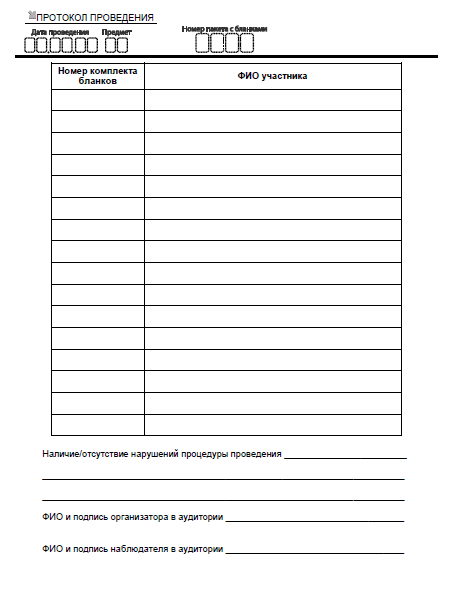 Приложение 2. Пример заполнения доставочного пакета.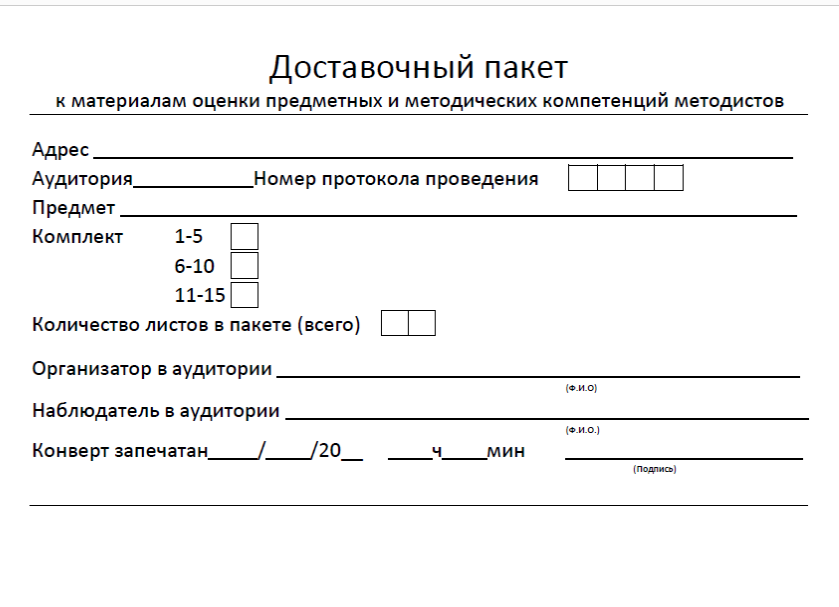 НОМЕР ПРОТОКОЛА ПРОВЕДЕНИЯ совпадает с номером, указанным на сейф-пакете, и с номером вверху бумажного протокола.